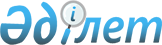 2015 - 2017 жылдарға арналған Май аудандық бюджет туралыПавлодар облысы Май аудандық мәслихатының 2014 жылғы 24 желтоқсандағы № 1/43 шешімі. Павлодар облысының Әділет департаментінде 2015 жылғы 14 қаңтарда № 4267 болып тіркелді      Қазақстан Республикасының 2008 жылғы 4 желтоқсандағы Бюджет кодексінің 75-бабының 2-тармағына, Қазақстан Республикасының 2001 жылғы 23 қаңтардағы "Қазақстан Республикасындағы жергілікті мемлекеттік басқару және өзін-өзі басқару туралы" Заңының 6-бабы 1-тармағының 1) тармақшасына, Қазақстан Республикасының "Агроөнеркәсіптік кешенді және ауылдық аумақтарды дамытуды мемлекеттік реттеу туралы" Заңының 18-бабы 4-тармағына және Павлодар облыстық мәслихаттың 2014 жылғы 12 желтоқсандағы № 299/37 "2015 - 2017 жылдарға арналған облыстық бюджет туралы" шешіміне сәйкес, Май аудандық мәслихаты ШЕШТІ:

      1. 2015 - 2017 жылдарға арналған облыстық бюджет тиісінше 1, 2 және 3 қосымшаларға, соның ішінде 2015 жылға арналған мына көлемдерге сәйкес бекітілсін:

      1) кірістер – 1980349 мың теңге, соның ішінде: 

      салықтық түсімдер – 353387 мың теңге;

      салықтық емес түсімдер – 3667 мың теңге;

      трансферттердің түсімдері – 1621036 мың теңге;

      “негiзгi капиталды сатудан түсетiн түсiмдер – 2259 мың теңге;

      2) шығыстар – 1986016 мың теңге;

      3) таза бюджеттік несиелеу – 81474 мың теңге, соның ішінде:

      бюджеттік кредиттер – 92183 мың теңге;

      бюджеттік кредиттерді өтеу – 10709 мың теңге;

      4) қаржы активтерімен жасалатын операциялар бойынша сальдо – нөлге тең;

      5) бюджет тапшылығы – -87141 мың теңге;

      6) бюджет тапшылығын қаржыландыру – 87141 мың теңге.

      Ескерту. 1-тармаққа өзгерістер енгізілді – Павлодар облысы Май аудандық мәслихатының 19.02.2015 № 2/46 (01.01.2015 бастап қолданысқа енгізіледі); 28.04.2015 № 1/48 (01.01.2015 бастап қолданысқа енгізіледі); 23.06.2015 № 1/49 (01.01.2015 бастап қолданысқа енгізіледі); 15.09.2015 № 1/53 (01.01.2015 бастап қолданысқа енгізіледі); 19.11.2015 № 2/55 (01.01.2015 бастап қолданысқа енгізіледі); 24.12.2015 № 2/56 (01.01.2015 бастап қолданысқа енгізіледі) шешімдерімен.

      2. Облыстық бюджеттен аудан бюджетіне берілетін бюджеттік субвенцияның көлемі 2015 жылға арналған аудандық бюджетте жалпы сомасы 1242080 мың теңге болып ескерілсін. 

      3. 2015 жылға жергілікті атқарушы органның резерві 2000 мың теңге сомасында бекітілсін.

      4. 2015 жылға арналған аудандық бюджетті атқару процесінде секвестрлеуге жатпайтын бюджеттік бағдарламалар тізбесі 4 қосымшаға  сәйкес бекітілсін.

      5. 2015 жылға арналған аудандық бюджеттің ауыл және ауылдық округтер бойынша бюджеттік бағдарламалар тізбесі 5 қосымшаға сәйкес бекітілсін.

      5-1. 2015 жылға арналған ауыл және ауылдық округтер бойынша жергілікті өзін-өзі басқару органдарына берілетін трансферттердің сомаларын үлестіру 6-қосымшасына сәйкес бекітілсін.

      Ескерту. Шешім 5-1 тармақпен толықтырылды - Павлодар облысы Май аудандық мәслихатының 28.04.2015 № 1/48 (01.01.2015 бастап қолданысқа енгізіледі) шешімімен.

      6. Азаматтық қызметші болып табылатын және ауылдық елді мекендерде жұмыс істейтін денсаулық сақтау, әлеуметтік қамсыздандыру, білім беру, мәдениет, спорт және ветеринария саласындағы мамандарға, сондай-ақ жергілікті бюджеттерден қаржыландырылатын мемлекеттік ұйымдарда жұмыс істейтін аталған мамандарға қызметтің осы түрлерімен қалалық жағдайда айналысатын мамандардың ставкаларымен салыстырғанда жиырма бес пайызға жоғарылатылған айлықақылар мен тарифтік ставкалар белгіленсін.

      7. Осы шешімнің орындалуын бақылау мен қадағалау аудандық мәслихаттың әлеуметтік-экономикалық даму және бюджет жөніндегі комиссиясына жүктелсін.

      8. Осы шешім 2015 жылғы 1 қаңтардан бастап қолданысқа енеді және мәслихаттың келесі жоспарлы кезеңге арналған аудандық бюджет туралы шешімі қолданысқа енгізілгеннен кейін күшін жояды. 

 2015 жылға арналған аудандық бюджет
(өзгерістермен)      Ескерту. 1-қосымша жаңа редакцияда – Павлодар облысы Май аудандық мәслихатының 24.12.2015 № 2/56 (01.01.2015 бастап қолданысқа енгізіледі) шешімімен.

 2016 жылға арналған аудандық бюджет 2017 жылға арналған аудандық бюджет 2015 жылға арналған аудандық бюджетті атқару процесінде
секвестрлеуге жатпайтын бюджеттік бағдарламалар тізбесі 2015 жылға арналған ауданның ауыл
және ауылдық округтердің бюджеттік
бағдарламалары (өзгерістермен)      Ескерту. 5-қосымша жаңа редакцияда – Павлодар облысы Май аудандық мәслихатының 15.09.2015 № 1/53 (01.01.2015 бастап қолданысқа енгізіледі) шешімімен.

 2015 жылға арналған ауыл және ауылдық округтер бойынша жергілікті өзін-өзі
басқару органдарына берілетін трансферттердің сомаларын үлестіру
(өзгерістермен)      Ескерту. Шешім 6 қосымшамен толықтырылды - Павлодар облысы Май аудандық мәслихатының 28.04.2015 № 1/48 (01.01.2015 бастап қолданысқа енгізіледі) шешімімен; жаңа редакцияда - Павлодар облысы Май аудандық мәслихатының 15.09.2015 № 1/53 (01.01.2015 бастап қолданысқа енгізіледі) шешімімен.


					© 2012. Қазақстан Республикасы Әділет министрлігінің «Қазақстан Республикасының Заңнама және құқықтық ақпарат институты» ШЖҚ РМК
				
      Сессия төрағасы

Қ. Ботабай

      Аудандық мәслихатының хатшысы

Ғ. Арынов
Май аудандық мәслихатының
(V сайланған XLIII
(кезекті) сессиясы)
2014 жылғы 24 желтоқсандағы
№ 1/43 шешіміне
1-қосымшаСанаты

Санаты

Санаты

Санаты

Сомасы (мың теңге)

Сыныбы

Сыныбы

Сыныбы

Сомасы (мың теңге)

Ішкі сыныбы

Ішкі сыныбы

Сомасы (мың теңге)

Атауы

Сомасы (мың теңге)

I. Кірістер

1980349

1

Салықтық түсімдер

353387

01

Табыс салығы

75504

2

Жеке табыс салығы

75504

03

Әлеуметтік салық

69665

1

Әлеуметтік салық

69665

04

Меншікке салынатын салықтар

197629

1

Мүлікке салынатын салықтар

174921

3

Жер салығы

10876

4

Көлік құралдарына салынатын салық

11113

5

Бірыңғай жер салығы

719

05

Тауарларға, жұмыстарға және қызметтерге салынатын ішкі салықтар

9088

2

Акциздер

649

3

Табиғи және басқа да ресурстарды пайдаланғаны үшін түсетін түсімдер

4771

4

Кәсіпкерлік және кәсіби қызметті жүргізгені үшін алынатын алымдар

3668

08

Заңдық маңызы бар әрекеттерді жасағаны және (немесе) оған уәкілеттігі бар мемлекеттік органдар немесе лауазымды адамдар құжаттар бергені үшін алынатын міндетті төлемдер

1501

1

Мемлекеттік баж

1501

2

Салықтық емес түсімдер

3667

01

Мемлекеттік меншіктен түсетін кірістер

1738

5

Мемлекет меншігіндегі мүлікті жалға беруден түсетін кірістер

1642

7

Мемлекеттiк бюджеттен берiлген кредиттер бойынша сыйақылар

19

9

Мемлекет меншігінен түсетін басқа да кірістер

77

04

Мемлекеттік бюджеттен қаржыландырылатын, сондай-ақ Қазақстан Республикасы Ұлттық Банкінің бюджетінен (шығыстар сметасынан) қамтылатын және қаржыландырылатын мемлекеттік мекемелер салатын айыппұлдар, өсімпұлдар, санкциялар, өндіріп алулар

154

1

Мұнай секторы ұйымдарынан түсетін түсімдерді қоспағанда, мемлекеттік бюджеттен қаржыландырылатын, сондай-ақ Қазақстан Республикасы Ұлттық Банкінің бюджетінен (шығыстар сметасынан) ұсталатын және қаржыландырылатын мемлекеттік мекемелер салатын айыппұлдар, өсімпұлдар, санкциялар, өндіріп алулар

154

06

Басқа да салықтық емес түсімдер

1775

1

Басқа да салықтық емес түсімдер

1775

3

Негiзгi капиталды сатудан түсетiн түсiмдер

2259

01

Мемлекеттiк мекемелерге бекiтiлген мемлекеттiк мүлiктi сату

2000

1

Мемлекеттiк мекемелерге бекiтiлген мемлекеттiк мүлiктi сату

2000

03

Жердi және материалдық емес активтердi сату

259

1

Жердi сату

259

4

Трансферттердiң түсімдерi

1621036

02

Мемлекеттік басқарудың жоғары тұрған органдарынан түсетін трансферттер

1621036

2

Облыстық бюджеттен түсетін трансферттер

1621036

Функционалдық топ

Функционалдық топ

Функционалдық топ

Функционалдық топ

Функционалдық топ

Сомасы (мың теңге)

Кіші функция

Кіші функция

Кіші функция

Кіші функция

Сомасы (мың теңге)

Бюджеттік бағдарламалардың әкімшісі

Бюджеттік бағдарламалардың әкімшісі

Бюджеттік бағдарламалардың әкімшісі

Сомасы (мың теңге)

Бағдарлама

Бағдарлама

Сомасы (мың теңге)

Атауы

Сомасы (мың теңге)

ІІ. Шығындар

1986016

01

Жалпы сипаттағы мемлекеттiк қызметтер

246844

1

Мемлекеттiк басқарудың жалпы функцияларын орындайтын өкiлдi, атқарушы және басқа органдар

201820

112

Аудан (облыстық маңызы бар қала) мәслихатының аппараты

13113

001

Аудан (облыстық маңызы бар қала) мәслихатының қызметін қамтамасыз ету жөніндегі қызметтер

13113

122

Аудан (облыстық маңызы бар қала) әкімінің аппараты

55240

001

Аудан (облыстық маңызы бар қала) әкімінің қызметін қамтамасыз ету жөніндегі қызметтер

55240

123

Қаладағы аудан, аудандық маңызы бар қала, кент, ауыл, ауылдық округ әкімінің аппараты

133467

001

Қаладағы аудан, аудандық маңызы бар қала, кент, ауыл, ауылдық округ әкімінің қызметін қамтамасыз ету жөніндегі қызметтер

132487

022

Мемлекеттік органның күрделі шығыстары

980

2

Қаржылық қызмет

10599

452

Ауданның (облыстық маңызы бар қаланың) қаржы бөлімі

10599

001

Ауданның (облыстық маңызы бар қаланың) бюджетін орындау және коммуналдық меншігін басқару саласындағы мемлекеттік саясатты іске асыру жөніндегі қызметтер

9913

003

Салық салу мақсатында мүлікті бағалауды жүргізу

365

010

Жекешелендіру, коммуналдық меншікті басқару, жекешелендіруден кейінгі қызмет және осыған байланысты дауларды реттеу

321

5

Жоспарлау және статистикалық қызмет

13998

453

Ауданның (облыстық маңызы бар қаланың) экономика және бюджеттік жоспарлау бөлімі

13998

001

Экономикалық саясатты, мемлекеттік жоспарлау жүйесін қалыптастыру және дамыту саласындағы мемлекеттік саясатты іске асыру жөніндегі қызметтер

13998

9

Жалпы сипаттағы өзге де мемлекеттiк қызметтер

20427

454

Ауданның (облыстық маңызы бар қаланың) кәсіпкерлік және ауыл шаруашылығы бөлімі

9317

001

Жергілікті деңгейде кәсіпкерлікті және ауыл шаруашылығын дамыту саласындағы мемлекеттік саясатты іске асыру жөніндегі қызметтер

9275

007

Мемлекеттік органның күрделі шығыстары

42

458

Ауданның (облыстық маңызы бар қаланың) тұрғын үй-коммуналдық шаруашылығы, жолаушылар көлігі және автомобиль жолдары бөлімі

11110

001

Жергілікті деңгейде тұрғын үй-коммуналдық шаруашылығы, жолаушылар көлігі және автомобиль жолдары саласындағы мемлекеттік саясатты іске асыру жөніндегі қызметтер

11110

02

Қорғаныс

5751

1

Әскери мұқтаждар

3568

122

Аудан (облыстық маңызы бар қала) әкімінің аппараты

3568

005

Жалпыға бірдей әскери міндетті атқару шеңберіндегі іс-шаралар

3568

2

Төтенше жағдайлар жөнiндегi жұмыстарды ұйымдастыру

2183

122

Аудан (облыстық маңызы бар қала) әкімінің аппараты

2183

006

Аудан (облыстық маңызы бар қала) ауқымындағы төтенше жағдайлардың алдын алу және оларды жою

534

007

Аудандық (қалалық) ауқымдағы дала өрттерінің, сондай-ақ мемлекеттік өртке қарсы қызмет органдары құрылмаған елдi мекендерде өрттердің алдын алу және оларды сөндіру жөніндегі іс-шаралар

1649

04

Бiлiм беру

1192107

1

Мектепке дейiнгi тәрбие және оқыту

171574

123

Қаладағы аудан, аудандық маңызы бар қала, кент, ауыл, ауылдық округ әкімінің аппараты

162336

004

Мектепке дейінгі тәрбие мен оқыту ұйымдарының қызметін қамтамасыз ету

22874

041

Мектепке дейінгі білім беру ұйымдарында мемлекеттік білім беру тапсырысын іске асыруға

139462

464

Ауданның (облыстық маңызы бар қаланың) білім бөлімі

9238

040

Мектепке дейінгі білім беру ұйымдарында мемлекеттік білім беру тапсырысын іске асыруға

9238

2

Бастауыш, негізгі орта және жалпы орта білім беру

957519

123

Қаладағы аудан, аудандық маңызы бар қала, кент, ауыл, ауылдық округ әкімінің аппараты

11776

005

Ауылдық жерлерде балаларды мектепке дейін тегін алып баруды және кері алып келуді ұйымдастыру

11776

457

Ауданның (облыстық маңызы бар қаланың) мәдениет, тілдерді дамыту, дене шынықтыру және спорт бөлімі

37520

017

Балалар мен жасөспірімдерге спорт бойынша қосымша білім беру

37520

464

Ауданның (облыстық маңызы бар қаланың) білім бөлімі

908223

003

Жалпы білім беру

855429

006

Балаларға қосымша білім беру

52794

9

Бiлiм беру саласындағы өзге де қызметтер

63014

464

Ауданның (облыстық маңызы бар қаланың) білім бөлімі

63014

001

Жергілікті деңгейде білім беру саласындағы мемлекеттік саясатты іске асыру жөніндегі қызметтер

13605

005

Ауданның (облыстық маңызы бар қаланың) мемлекеттік білім беру мекемелер үшін оқулықтар мен оқу-әдiстемелiк кешендерді сатып алу және жеткізу

9077

007

Аудандық (қалалық) ауқымдағы мектеп олимпиадаларын және мектептен тыс іс-шараларды өткiзу

305

015

Жетім баланы (жетім балаларды) және ата-аналарының қамқорынсыз қалған баланы (балаларды) күтіп-ұстауға қамқоршыларға (қорғаншыларға) ай сайынға ақшалай қаражат төлемі

5964

022

Жетім баланы (жетім балаларды) және ата-анасының қамқорлығынсыз қалған баланы (балаларды) асырап алғаны үшін Қазақстан азаматтарына біржолғы ақша қаражатын төлеуге арналған төлемдер

447

029

Балалар мен жасөспірімдердің психикалық денсаулығын зерттеу және халыққа психологиялық-медициналық-педагогикалық консультациялық көмек көрсету

10544

067

Ведомстволық бағыныстағы мемлекеттік мекемелерінің және ұйымдарының күрделі шығыстары

23072

06

Әлеуметтiк көмек және әлеуметтiк қамсыздандыру

96381

2

Әлеуметтiк көмек

83016

123

Қаладағы аудан, аудандық маңызы бар қала, кент, ауыл, ауылдық округ әкімінің аппараты

8536

003

Мұқтаж азаматтарға үйінде әлеуметтік көмек көрсету

8536

451

Ауданның (облыстық маңызы бар қаланың) жұмыспен қамту және әлеуметтік бағдарламалар бөлімі

74480

002

Жұмыспен қамту бағдарламасы

21535

004

Ауылдық жерлерде тұратын денсаулық сақтау, білім беру, әлеуметтік қамтамасыз ету, мәдениет, спорт және ветеринар мамандарына отын сатып алуға Қазақстан Республикасының заңнамасына сәйкес әлеуметтік көмек көрсету

6581

005

Мемлекеттік атаулы әлеуметтік көмек

1662

007

Жергілікті өкілетті органдардың шешімі бойынша мұқтаж азаматтардың жекелеген топтарына әлеуметтік көмек

34846

010

Үйден тәрбиеленіп оқытылатын мүгедек балаларды материалдық қамтамасыз ету

254

014

Мұқтаж азаматтарға үйде әлеуметтiк көмек көрсету

632

016

18 жасқа дейінгі балаларға мемлекеттік жәрдемақылар

2850

017

Мүгедектерді оңалту жеке бағдарламасына сәйкес, мұқтаж мүгедектерді міндетті гигиеналық құралдармен және ымдау тілі мамандарының қызмет көрсетуін, жеке көмекшілермен қамтамасыз ету

2555

052

Ұлы Отан соғысындағы Жеңістің жетпіс жылдығына арналған іс-шараларды өткізу

3565

9

Әлеуметтiк көмек және әлеуметтiк қамтамасыз ету салаларындағы өзге де қызметтер

13365

451

Ауданның (облыстық маңызы бар қаланың) жұмыспен қамту және әлеуметтік бағдарламалар бөлімі

13365

001

Жергілікті деңгейде халық үшін әлеуметтік бағдарламаларды жұмыспен қамтуды қамтамасыз етуді іске асыру саласындағы мемлекеттік саясатты іске асыру жөніндегі қызметтер

12421

011

Жәрдемақыларды және басқа да әлеуметтік төлемдерді есептеу, төлеу мен жеткізу бойынша қызметтерге ақы төлеу

596

021

Мемлекеттік органның күрделі шығыстары

348

07

Тұрғын үй-коммуналдық шаруашылық

134850

1

Тұрғын үй шаруашылығы

11481

458

Ауданның (облыстық маңызы бар қаланың) тұрғын үй-коммуналдық шаруашылығы, жолаушылар көлігі және автомобиль жолдары бөлімі

4703

003

Мемлекеттік тұрғын үй қорының сақталуын ұйымдастыру

500

004

Азаматтардың жекелеген санаттарын тұрғын үймен қамтамасыз ету

2460

041

Жұмыспен қамту 2020 жол картасы бойынша қалаларды және ауылдық елді мекендерді дамыту шеңберінде объектілерді жөндеу және абаттандыру

1743

464

Ауданның (облыстық маңызы бар қаланың) білім бөлімі

6778

026

Жұмыспен қамту 2020 жол картасы бойынша қалаларды және ауылдық елді мекендерді дамыту шеңберінде объектілерді жөндеу

6778

2

Коммуналдық шаруашылық

104305

123

Қаладағы аудан, аудандық маңызы бар қала, кент, ауыл, ауылдық округ әкімінің аппараты

612

014

Елді мекендерді сумен жабдықтауды ұйымдастыру

612

458

Ауданның (облыстық маңызы бар қаланың) тұрғын үй-коммуналдық шаруашылығы, жолаушылар көлігі және автомобиль жолдары бөлімі

100024

012

Сумен жабдықтау және су бұру жүйесінің жұмыс істеуі

42191

026

Ауданның (облыстық маңызы бар қаланың) коммуналдық меншігіндегі жылу жүйелерін қолдануды ұйымдастыру

57833

472

Ауданның (облыстық маңызы бар қаланың) құрылыс, сәулет және қала құрылысы бөлімі

3669

006

Сумен жабдықтау және су бұру жүйесін дамыту

3669

3

Елді-мекендерді абаттандыру

19064

123

Қаладағы аудан, аудандық маңызы бар қала, кент, ауыл, ауылдық округ әкімінің аппараты

19064

008

Елді мекендердегі көшелерді жарықтандыру

16761

011

Елді мекендерді абаттандыру мен көгалдандыру

2303

08

Мәдениет, спорт, туризм және ақпараттық кеңістiк

155567

1

Мәдениет саласындағы қызмет

106741

123

Қаладағы аудан, аудандық маңызы бар қала, кент, ауыл, ауылдық округ әкімінің аппараты

83675

006

Жергілікті деңгейде мәдени-демалыс жұмыстарын қолдау

83675

457

Ауданның (облыстық маңызы бар қаланың) мәдениет, тілдерді дамыту, дене шынықтыру және спорт бөлімі

23066

003

Мәдени-демалыс жұмысын қолдау

20183

015

Тарихи-мәдени мұра ескерткіштерін сақтауды және оларға қол жетімділікті қамтамасыз ету

2883

2

Спорт

2808

457

Ауданның (облыстық маңызы бар қаланың) мәдениет, тілдерді дамыту, дене шынықтыру және спорт бөлімі

2808

009

Аудандық (облыстық маңызы бар қалалық) деңгейде спорттық жарыстар өткiзу

1167

010

Әртүрлi спорт түрлерi бойынша аудан (облыстық маңызы бар қала) құрама командаларының мүшелерiн дайындау және олардың облыстық спорт жарыстарына қатысуы

1641

3

Ақпараттық кеңістік

28435

456

Ауданның (облыстық маңызы бар қаланың) ішкі саясат бөлімі

5576

002

Мемлекеттік ақпараттық саясат жүргізу жөніндегі қызметтер

5576

457

Ауданның (облыстық маңызы бар қаланың) мәдениет, тілдерді дамыту, дене шынықтыру және спорт бөлімі

22859

006

Аудандық (қалалық) кiтапханалардың жұмыс iстеуi

22449

007

Мемлекеттік тілді және Қазақстан халқының басқа да тілдерін дамыту

410

9

Мәдениет, спорт, туризм және ақпараттық кеңiстiктi ұйымдастыру жөнiндегi өзге де қызметтер

17583

456

Ауданның (облыстық маңызы бар қаланың) ішкі саясат бөлімі

9517

001

Жергілікті деңгейде ақпарат, мемлекеттілікті нығайту және азаматтардың әлеуметтік сенімділігін қалыптастыру саласында мемлекеттік саясатты іске асыру жөніндегі қызметтер

5599

003

Жастар саясаты саласында іс-шараларды іске асыру

3350

032

Ведомстволық бағыныстағы мемлекеттік мекемелерінің және ұйымдарының күрделі шығыстары

568

457

Ауданның (облыстық маңызы бар қаланың) мәдениет, тілдерді дамыту, дене шынықтыру және спорт бөлімі

8066

001

Жергілікті деңгейде мәдениет, тілдерді дамыту, дене шынықтыру және спорт саласында мемлекеттік саясатты іске асыру жөніндегі қызметтер

6625

032

Ведомстволық бағыныстағы мемлекеттік мекемелерінің және ұйымдарының күрделі шығыстары

1441

10

Ауыл, су, орман, балық шаруашылығы, ерекше қорғалатын табиғи аумақтар, қоршаған ортаны және жануарлар дүниесін қорғау, жер қатынастары

77677

1

Ауыл шаруашылығы

29615

453

Ауданның (облыстық маңызы бар қаланың) экономика және бюджеттік жоспарлау бөлімі

11058

099

Мамандардың әлеуметтік көмек көрсетуі жөніндегі шараларды іске асыру

11058

473

Ауданның (облыстық маңызы бар қаланың) ветеринария бөлімі

18557

001

Жергілікті деңгейде ветеринария саласындағы мемлекеттік саясатты іске асыру жөніндегі қызметтер

8849

005

Мал көмінділерінің (биотермиялық шұңқырлардың) жұмыс істеуін қамтамасыз ету

739

007

Қаңғыбас иттер мен мысықтарды аулауды және жоюды ұйымдастыру

691

010

Ауыл шаруашылығы жануарларын сәйкестендіру жөніндегі іс-шараларды өткізу

1046

047

Жануарлардың саулығы мен адамның денсаулығына қауіп төндіретін, алып қоймай залалсыздандырылған (зарарсыздандырылған) және қайта өнделген жануарлардың, жануарлардан алынатын өнімдер мен шикізаттың құнын иелеріне өтеу

7232

6

Жер қатынастары

7452

463

Ауданның (облыстық маңызы бар қаланың) жер қатынастары бөлімі

7452

001

Аудан (облыстық маңызы бар қала) аумағында жер қатынастарын реттеу саласындағы мемлекеттік саясатты іске асыру жөніндегі қызметтер

6527

003

Елдi мекендердi жер-шаруашылық орналастыру

925

9

Ауыл, су, орман, балық шаруашылығы, қоршаған ортаны қорғау және жер қатынастары саласындағы басқа да қызметтер

40610

473

Ауданның (облыстық маңызы бар қаланың) ветеринария бөлімі

40610

011

Эпизоотияға қарсы іс-шаралар жүргізу

40610

11

Өнеркәсіп, сәулет, қала құрылысы және құрылыс қызметі

6764

2

Сәулет, қала құрылысы және құрылыс қызметі

6764

472

Ауданның (облыстық маңызы бар қаланың) құрылыс, сәулет және қала құрылысы бөлімі

6764

001

Жергілікті деңгейде құрылыс, сәулет және қала құрылысы саласындағы мемлекеттік саясатты іске асыру жөніндегі қызметтер

6764

12

Көлiк және коммуникация

36641

1

Автомобиль көлiгi

35276

123

Қаладағы аудан, аудандық маңызы бар қала, кент, ауыл, ауылдық округ әкімінің аппараты

27774

013

Аудандық маңызы бар қалаларда, кенттерде, ауылдарда, ауылдық округтерде автомобиль жолдарының жұмыс істеуін қамтамасыз ету

5654

045

Елді-мекендер көшелеріндегі автомобиль жолдарын күрделі және орташа жөндеу

22120

458

Ауданның (облыстық маңызы бар қаланың) тұрғын үй-коммуналдық шаруашылығы, жолаушылар көлігі және автомобиль жолдары бөлімі

7502

023

Автомобиль жолдарының жұмыс істеуін қамтамасыз ету

7502

9

Көлiк және коммуникациялар саласындағы басқа да қызметтер

1365

458

Ауданның (облыстық маңызы бар қаланың) тұрғын үй-коммуналдық шаруашылығы, жолаушылар көлігі және автомобиль жолдары бөлімі

1365

037

Әлеуметтік маңызы бар қалалық (ауылдық), қала маңындағы және ауданішілік қатынастар бойынша жолаушылар тасымалдарын субсидиялау

1365

13

Басқалар

10754

9

Басқалар

10754

123

Қаладағы аудан, аудандық маңызы бар қала, кент, ауыл, ауылдық округ әкімінің аппараты

10754

040

"Өңірлерді дамыту" Бағдарламасы шеңберінде өңірлерді экономикалық дамытуға жәрдемдесу бойынша шараларды іске асыру

10754

14

Борышқа қызмет көрсету

19

1

Борышқа қызмет көрсету

19

452

Ауданның (облыстық маңызы бар қаланың) қаржы бөлімі

19

013

Жергілікті атқарушы органдардың облыстық бюджеттен қарыздар бойынша сыйақылар мен өзге де төлемдерді төлеу бойынша борышына қызмет көрсету

19

15

Трансферттер

22661

1

Трансферттер

22661

452

Ауданның (облыстық маңызы бар қаланың) қаржы бөлімі

22661

006

Нысаналы пайдаланылмаған (толық пайдаланылмаған) трансферттерді қайтару

9003

051

Жергілікті өзін-өзі басқару органдарына берілетін трансферттер

13052

053

Жергілікті атқарушы органдардың шешімі бойынша толық пайдалануға рұқсат етілген, өткен қаржы жылында бөлінген, пайдаланылмаған (түгел пайдаланылмаған) нысаналы даму трансферттерінің сомасын қайтару

606

ІІІ. ТАЗА БЮДЖЕТТІК НЕСИЕЛЕУ

81474

Бюджеттік кредиттер

92183

10

Ауыл, су, орман, балық шаруашылығы, ерекше қорғалатын табиғи аумақтар, қоршаған ортаны және жануарлар дүниесін қорғау, жер қатынастары

92183

1

Ауыл шаруашылығы

92183

453

Ауданның (облыстық маңызы бар қаланың) экономика және бюджеттік жоспарлау бөлімі

92183

006

Мамандарды әлеуметтік қолдау шараларын іске асыру үшін бюджеттік кредиттер

92183

5

Бюджеттік кредиттерді өтеу

10709

01

Бюджеттік кредиттерді өтеу

10709

1

Мемлекеттік бюджеттен берілген бюджеттік кредиттерді өтеу

10709

ІV. ҚАРЖЫ АКТИВТЕРІМЕН ОПЕРАЦИЯЛАР БОЙЫНША САЛЬДО

0

V. БЮДЖЕТ ТАПШЫЛЫҒЫ (ПРОФИЦИТІ)

-87141

VІ. БЮДЖЕТ ТАПШЫЛЫҒЫН ҚАРЖЫЛАНДЫРУ (ПРОФИЦИТІН ПАЙДАЛАНУ)

87141

7

Қарыздар түсiмi

91945

01

Мемлекеттiк iшкi қарыздар

91945

2

Қарыз алу келiсiм-шарттары

91945

16

Қарыздарды өтеу

10709

1

Қарыздарды өтеу

10709

452

Ауданның (облыстық маңызы бар қаланың) қаржы бөлімі

10709

008

Жергілікті атқарушы органның жоғары тұрған бюджет алдындағы борышын өтеу

10709

8

Бюджет қаражаттарының пайдаланылатын қалдықтары

5905

01

Бюджет қаражаты қалдықтары

5905

1

Бюджет қаражатының бос қалдықтары

5905

Май аудандық мәслихатының
(V сайланған XLIII
(кезекті) сессиясы)
2014 жылғы 24 желтоқсандағы
1/43 шешіміне
2-қосымшаСанаты

Санаты

Санаты

Санаты

Сомасы (мың теңге)

Сыныбы

Сыныбы

Сыныбы

Сомасы (мың теңге)

Ішкі сыныбы

Ішкі сыныбы

Сомасы (мың теңге)

Атауы

Сомасы (мың теңге)

I. Кірістер 

1722198

1

Салықтық түсімдер

411699

01

Табыс салығы

103687

2

Жеке табыс салығы

103687

03

Әлеуметтік салық 

90057

1

Әлеуметтік салық 

90057

04

Меншікке салынатын салықтар 

210772

1

Мүлікке салынатын салықтар 

191617

3

Жер салығы 

2611

4

Көлік құралдарына салынатын салық 

15411

5

Бірыңғай жер салығы 

1133

05

Тауарларға, жұмыстарға және қызметтерге салынатын ішкі салықтар 

5791

2

Акциздер 

695

3

Табиғи және басқа да ресурстарды пайдаланғаны үшін түсетін түсімдер 

2602

4

Кәсіпкерлік және кәсіби қызметті жүргізгені үшін алынатын алымдар

2494

08

Заңдық маңызы бар әрекеттерді жасағаны және (немесе) оған уәкілеттігі бар мемлекеттік органдар немесе лауазымды адамдар құжаттар бергені үшін алынатын міндетті төлемдер

1392

1

Мемлекеттік баж

1392

2

Салықтық емес түсімдер

4863

01

Мемлекеттік меншіктен түсетін кірістер

1299

5

Мемлекет меншігіндегі мүлікті жалға беруден түсетін кірістер 

1284

7

Мемлекеттiк бюджеттен берiлген кредиттер бойынша сыйақылар

15

06

Басқа да салықтық емес түсімдер 

3564

1

Басқа да салықтық емес түсімдер 

3564

4

Трансферттердiң түсімдерi

1305636

02

Мемлекеттік басқарудың жоғары тұрған органдарынан түсетін трансферттер

1305636

2

Облыстық бюджеттен түсетін трансферттер

1305636

Функционалдық топ

Функционалдық топ

Функционалдық топ

Функционалдық топ

Функционалдық топ

Сомасы (мың теңге)

Кіші функция

Кіші функция

Кіші функция

Кіші функция

Сомасы (мың теңге)

Бюджеттік бағдарламалардың әкімшісі

Бюджеттік бағдарламалардың әкімшісі

Бюджеттік бағдарламалардың әкімшісі

Сомасы (мың теңге)

Бағдарлама

Бағдарлама

Сомасы (мың теңге)

Атауы

Сомасы (мың теңге)

ІІ. Шығындар

1722198

01

Жалпы сипаттағы мемлекеттiк қызметтер 

242819

1

Мемлекеттiк басқарудың жалпы функцияларын орындайтын өкiлдi, атқарушы және басқа органдар

201293

112

Аудан (облыстық маңызы бар қала) мәслихатының аппараты

13041

001

Аудан (облыстық маңызы бар қала) мәслихатының қызметін қамтамасыз ету жөніндегі қызметтер

13041

122

Аудан (облыстық маңызы бар қала) әкімінің аппараты

54953

001

Аудан (облыстық маңызы бар қала) әкімінің қызметін қамтамасыз ету жөніндегі қызметтер

54953

123

Қаладағы аудан, аудандық маңызы бар қала, кент, ауыл, ауылдық округ әкімінің аппараты

133299

001

Қаладағы аудан, аудандық маңызы бар қала, кент, ауыл, ауылдық округ әкімінің қызметін қамтамасыз ету жөніндегі қызметтер

133299

2

Қаржылық қызмет

10150

452

Ауданның (облыстық маңызы бар қаланың) қаржы бөлімі

10150

001

Ауданның (облыстық маңызы бар қаланың) бюджетін орындау және коммуналдық меншігін басқару саласындағы мемлекеттік саясатты іске асыру жөніндегі қызметтер 

9417

003

Салық салу мақсатында мүлікті бағалауды жүргізу

733

5

Жоспарлау және статистикалық қызмет

14481

453

Ауданның (облыстық маңызы бар қаланың) экономика және бюджеттік жоспарлау бөлімі

14481

001

Экономикалық саясатты, мемлекеттік жоспарлау жүйесін қалыптастыру және дамыту саласындағы мемлекеттік саясатты іске асыру жөніндегі қызметтер

14481

9

Жалпы сипаттағы өзге де мемлекеттiк қызметтер

16895

454

Ауданның (облыстық маңызы бар қаланың) кәсіпкерлік және ауыл шаруашылығы бөлімі

9675

001

Жергілікті деңгейде кәсіпкерлікті және ауыл шаруашылығын дамыту саласындағы мемлекеттік саясатты іске асыру жөніндегі қызметтер

9675

458

Ауданның (облыстық маңызы бар қаланың) тұрғын үй-коммуналдық шаруашылығы, жолаушылар көлігі және автомобиль жолдары бөлімі

7220

001

Жергілікті деңгейде тұрғын үй-коммуналдық шаруашылығы, жолаушылар көлігі және автомобиль жолдары саласындағы мемлекеттік саясатты іске асыру жөніндегі қызметтер

7220

02

Қорғаныс

5905

1

Әскери мұқтаждар

4905

122

Аудан (облыстық маңызы бар қала) әкімінің аппараты

4905

005

Жалпыға бірдей әскери міндетті атқару шеңберіндегі іс-шаралар

4905

2

Төтенше жағдайлар жөнiндегi жұмыстарды ұйымдастыру

1000

122

Аудан (облыстық маңызы бар қала) әкімінің аппараты

1000

006

Аудан (облыстық маңызы бар қала) ауқымындағы төтенше жағдайлардың алдын алу және оларды жою

600

007

Аудандық (қалалық) ауқымдағы дала өрттерінің, сондай-ақ мемлекеттік өртке қарсы қызмет органдары құрылмаған елдi мекендерде өрттердің алдын алу және оларды сөндіру жөніндегі іс-шаралар

400

04

Бiлiм беру

1009010

1

Мектепке дейiнгi тәрбие және оқыту

24871

123

Қаладағы аудан, аудандық маңызы бар қала, кент, ауыл, ауылдық округ әкімінің аппараты

24871

004

Мектепке дейінгі тәрбие мен оқыту ұйымдарының қызметін қамтамасыз ету

24871

2

Бастауыш, негізгі орта және жалпы орта білім беру

913269

123

Қаладағы аудан, аудандық маңызы бар қала, кент, ауыл, ауылдық округ әкімінің аппараты

10076

005

Ауылдық жерлерде балаларды мектепке дейін тегін алып баруды және кері алып келуді ұйымдастыру

10076

457

Ауданның (облыстық маңызы бар қаланың) мәдениет, тілдерді дамыту, дене шынықтыру және спорт бөлімі

35203

017

Балалар мен жасөспірімдерге спорт бойынша қосымша білім беру

35203

464

Ауданның (облыстық маңызы бар қаланың) білім бөлімі

867990

003

Жалпы білім беру

814014

006

Балаларға қосымша білім беру 

53976

9

Бiлiм беру саласындағы өзге де қызметтер

70870

464

Ауданның (облыстық маңызы бар қаланың) білім бөлімі

70870

001

Жергілікті деңгейде білім беру саласындағы мемлекеттік саясатты іске асыру жөніндегі қызметтер

13730

005

Ауданның (облыстық маңызы бар қаланың) мемлекеттік білім беру мекемелер үшін оқулықтар мен оқу-әдiстемелiк кешендерді сатып алу және жеткізу

9809

007

Аудандық (қалалық) ауқымдағы мектеп олимпиадаларын және мектептен тыс іс-шараларды өткiзу

326

015

Жетім баланы (жетім балаларды) және ата-аналарының қамқорынсыз қалған баланы (балаларды) күтіп-ұстауға қамқоршыларға (қорғаншыларға) ай сайынға ақшалай қаражат төлемі

 

7197

022

Жетім баланы (жетім балаларды) және ата-анасының қамқорлығынсыз қалған баланы (балаларды) асырап алғаны үшін Қазақстан азаматтарына біржолғы ақша қаражатын төлеуге арналған төлемдер

479

029

Балалар мен жасөспірімдердің психикалық денсаулығын зерттеу және халыққа психологиялық-медициналық-педагогикалық консультациялық көмек көрсету

10839

067

Ведомстволық бағыныстағы мемлекеттік мекемелерінің және ұйымдарының күрделі шығыстары

 

28490

06

Әлеуметтiк көмек және әлеуметтiк қамсыздандыру

113408

2

Әлеуметтiк көмек

96776

123

Қаладағы аудан, аудандық маңызы бар қала, кент, ауыл, ауылдық округ әкімінің аппараты

7647

003

Мұқтаж азаматтарға үйінде әлеуметтік көмек көрсету

7647

451

Ауданның (облыстық маңызы бар қаланың) жұмыспен қамту және әлеуметтік бағдарламалар бөлімі

89129

002

Жұмыспен қамту бағдарламасы

25161

004

Ауылдық жерлерде тұратын денсаулық сақтау, білім беру, әлеуметтік қамтамасыз ету, мәдениет, спорт және ветеринар мамандарына отын сатып алуға Қазақстан Республикасының заңнамасына сәйкес әлеуметтік көмек көрсету

8417

005

Мемлекеттік атаулы әлеуметтік көмек 

4347

007

Жергілікті өкілетті органдардың шешімі бойынша мұқтаж азаматтардың жекелеген топтарына әлеуметтік көмек

38720

010

Үйден тәрбиеленіп оқытылатын мүгедек балаларды материалдық қамтамасыз ету

611

014

Мұқтаж азаматтарға үйде әлеуметтiк көмек көрсету

582

016

18 жасқа дейінгі балаларға мемлекеттік жәрдемақылар

8143

017

Мүгедектерді оңалту жеке бағдарламасына сәйкес, мұқтаж мүгедектерді міндетті гигиеналық құралдармен және ымдау тілі мамандарының қызмет көрсетуін, жеке көмекшілермен қамтамасыз ету 

3148

9

Әлеуметтiк көмек және әлеуметтiк қамтамасыз ету салаларындағы өзге де қызметтер

16632

451

Ауданның (облыстық маңызы бар қаланың) жұмыспен қамту және әлеуметтік бағдарламалар бөлімі

16632

001

Жергілікті деңгейде халық үшін әлеуметтік бағдарламаларды жұмыспен қамтуды қамтамасыз етуді іске асыру саласындағы мемлекеттік саясатты іске асыру жөніндегі қызметтер 

15994

011

Жәрдемақыларды және басқа да әлеуметтік төлемдерді есептеу, төлеу мен жеткізу бойынша қызметтерге ақы төлеу

638

07

Тұрғын үй-коммуналдық шаруашылық

90378

1

Тұрғын үй шаруашылығы

24888

472

Ауданның (облыстық маңызы бар қаланың) құрылыс, сәулет және қала құрылысы бөлімі

24888

003

Коммуналдық тұрғын үй қорының тұрғын үйін жобалау және (немесе) салу, реконструкциялау 

24888

2

Коммуналдық шаруашылық

35468

123

Қаладағы аудан, аудандық маңызы бар қала, кент, ауыл, ауылдық округ әкімінің аппараты

601

014

Елді мекендерді сумен жабдықтауды ұйымдастыру

601

458

Ауданның (облыстық маңызы бар қаланың) тұрғын үй-коммуналдық шаруашылығы, жолаушылар көлігі және автомобиль жолдары бөлімі

34867

012

Сумен жабдықтау және су бұру жүйесінің жұмыс істеуі

34867

3

Елді-мекендерді абаттандыру

30022

123

Қаладағы аудан, аудандық маңызы бар қала, кент, ауыл, ауылдық округ әкімінің аппараты

30022

008

Елді мекендердегі көшелерді жарықтандыру

21592

009

Елді мекендердің санитариясын қамтамасыз ету

4107

011

Елді мекендерді абаттандыру мен көгалдандыру

4323

08

Мәдениет, спорт, туризм және ақпараттық кеңістiк

158428

1

Мәдениет саласындағы қызмет

106492

123

Қаладағы аудан, аудандық маңызы бар қала, кент, ауыл, ауылдық округ әкімінің аппараты

80930

006

Жергілікті деңгейде мәдени-демалыс жұмыстарын қолдау

80930

457

Ауданның (облыстық маңызы бар қаланың) мәдениет, тілдерді дамыту, дене шынықтыру және спорт бөлімі 

25562

003

Мәдени-демалыс жұмысын қолдау

22680

015

Тарихи-мәдени мұра ескерткіштерін сақтауды және оларға қол жетімділікті қамтамасыз ету

2882

2

Спорт

3005

457

Ауданның (облыстық маңызы бар қаланың) мәдениет, тілдерді дамыту, дене шынықтыру және спорт бөлімі 

3005

009

Аудандық (облыстық маңызы бар қалалық) деңгейде спорттық жарыстар өткiзу

1249

010

Әртүрлi спорт түрлерi бойынша аудан (облыстық маңызы бар қала) құрама командаларының мүшелерiн дайындау және олардың облыстық спорт жарыстарына қатысуы

1756

3

Ақпараттық кеңістік

28640

456

Ауданның (облыстық маңызы бар қаланың) ішкі саясат бөлімі

4307

002

Мемлекеттік ақпараттық саясат жүргізу жөніндегі қызметтер 

4307

457

Ауданның (облыстық маңызы бар қаланың) мәдениет, тілдерді дамыту, дене шынықтыру және спорт бөлімі 

24333

006

Аудандық (қалалық) кiтапханалардың жұмыс iстеуi

24131

007

Мемлекеттік тілді және Қазақстан халықының басқа да тілдерін дамыту

202

9

Мәдениет, спорт, туризм және ақпараттық кеңiстiктi ұйымдастыру жөнiндегi өзге де қызметтер

20291

456

Ауданның (облыстық маңызы бар қаланың) ішкі саясат бөлімі

11415

001

Жергілікті деңгейде ақпарат, мемлекеттілікті нығайту және азаматтардың әлеуметтік сенімділігін қалыптастыру саласында мемлекеттік саясатты іске асыру жөніндегі қызметтер

6462

003

Жастар саясаты саласында іс-шараларды іске асыру

4953

457

Ауданның (облыстық маңызы бар қаланың) мәдениет, тілдерді дамыту, дене шынықтыру және спорт бөлімі 

8876

001

Жергілікті деңгей мәдениет, тілдерді дамыту, дене шынықтыру және спорт саласында мемлекеттік саясатты іске асыру жөніндегі қызметтер

6736

032

Ведомстволық бағыныстағы мемлекеттік мекемелерінің және ұйымдарының күрделі шығыстары

2140

10

Ауыл, су, орман, балық шаруашылығы, ерекше қорғалатын табиғи аумақтар, қоршаған ортаны және жануарлар дүниесін қорғау, жер қатынастары

 

69485

1

Ауыл шаруашылығы

23201

453

Ауданның (облыстық маңызы бар қаланың) экономика және бюджеттік жоспарлау бөлімі

14355

099

Мамандардың әлеуметтік көмек көрсетуі жөніндегі шараларды іске асыру

14355

473

Ауданның (облыстық маңызы бар қаланың) ветеринария бөлімі

8846

001

Жергілікті деңгейде ветеринария саласындағы мемлекеттік саясатты іске асыру жөніндегі қызметтер

6870

005

Мал көмінділерінің (биотермиялық шұңқырлардың) жұмыс істеуін қамтамасыз ету

739

007

Қаңғыбас иттер мен мысықтарды аулауды және жоюды ұйымдастыру

691

010

Ауыл шаруашылығы жануарларын сәйкестендіру жөніндегі іс-шараларды өткізу

546

6

Жер қатынастары

5674

463

Ауданның (облыстық маңызы бар қаланың) жер қатынастары бөлімі

5674

001

Аудан (областық манызы бар қала) аумағында жер қатынастарын реттеу саласындағы мемлекеттік саясатты іске асыру жөніндегі қызметтер

5674

9

Ауыл, су, орман, балық шаруашылығы және қоршаған ортаны қорғау және жер қатынастары саласындағы басқа да қызметтер

40610

473

Ауданның (облыстық маңызы бар қаланың) ветеринария бөлімі

40610

011

Эпизоотияға қарсы іс-шаралар жүргізу

40610

11

Өнеркәсіп, сәулет, қала құрылысы және құрылыс қызметі

7058

2

Сәулет, қала құрылысы және құрылыс қызметі

7058

472

Ауданның (облыстық маңызы бар қаланың) құрылыс, сәулет және қала құрылысы бөлімі

7058

001

Жергілікті деңгейде құрылыс, сәулет және қала құрылысы саласындағы мемлекеттік саясатты іске асыру жөніндегі қызметтер

7058

12

Көлiк және коммуникация

12938

1

Автомобиль көлiгi

12154

123

Қаладағы аудан, аудандық маңызы бар қала, кент, ауыл, ауылдық округ әкімінің аппараты

6272

013

Аудандық маңызы бар қалаларда, кенттерде, ауылдарда, ауылдық округтерде автомобиль жолдарының жұмыс істеуін қамтамасыз ету

6272

458

Ауданның (облыстық маңызы бар қаланың) тұрғын үй-коммуналдық шаруашылығы, жолаушылар көлігі және автомобиль жолдары бөлімі

5882

023

Автомобиль жолдарының жұмыс істеуін қамтамасыз ету

5882

9

Көлiк және коммуникациялар саласындағы басқа да қызметтер

784

458

Ауданның (облыстық маңызы бар қаланың) тұрғын үй-коммуналдық шаруашылығы, жолаушылар көлігі және автомобиль жолдары бөлімі

784

037

Әлеуметтік маңызы бар қалалық (ауылдық), қала маңындағы және ауданішілік қатынастар бойынша жолаушылар тасымалдарын субсидиялау

784

13

Басқалар

12754

9

Басқалар

12754

123

Қаладағы аудан, аудандық маңызы бар қала, кент, ауыл, ауылдық округ әкімінің аппараты

10754

040

"Өңірлерді дамыту" Бағдарламасы шеңберінде өңірлерді экономикалық дамытуға жәрдемдесу бойынша шараларды іске іске асыру

10754

452

Ауданның (облыстық маңызы бар қаланың) қаржы бөлімі

2000

012

Ауданның (облыстық маңызы бар қаланың) жергілікті атқарушы органының резерві 

2000

14

Борышқа қызмет көрсету

15

1

Борышқа қызмет көрсету

15

452

Ауданның (облыстық маңызы бар қаланың) қаржы бөлімі

15

013

Жергілікті атқарушы органдардың облыстық бюджеттен қарыздар бойынша сыйақылар мен өзге де төлемдерді төлеу бойынша борышына қызмет көрсету

15

ІІІ. ТАЗА БЮДЖЕТТІК НЕСИЕЛЕУ

-11283

5

Бюджеттік кредиттерді өтеу 

11283

01

Бюджеттік кредиттерді өтеу

11283

1

Мемлекеттік бюджеттен берілген бюджеттік кредиттерді өтеу

11283

ІV. ҚАРЖЫ АКТИВТЕРІМЕН ОПЕРАЦИЯЛАР БОЙЫНША САЛЬДО

0

V. БЮДЖЕТ ТАПШЫЛЫҒЫ (ПРОФИЦИТІ)

11283

VІ. БЮДЖЕТ ТАПШЫЛЫҒЫН ҚАРЖЫЛАНДЫРУ (ПРОФИЦИТІН ПАЙДАЛАНУ)

-11283

16

Қарыздарды өтеу

11283

1

Қарыздарды өтеу

11283

452

Ауданның (облыстық маңызы бар қаланың) қаржы бөлімі

11283

008

Жергілікті атқарушы органның жоғары тұрған бюджет алдындағы борышын өтеу

11283

Май аудандық мәслихатының
(V сайланған XLIII
(кезекті) сессиясы)
2014 жылғы 24 желтоқсандағы
№ 1/43 шешіміне
3-қосымшаСанаты

Санаты

Санаты

Санаты

Сомасы (мың теңге)

Сыныбы

Сыныбы

Сыныбы

Сомасы (мың теңге)

Ішкі сыныбы

Ішкі сыныбы

Сомасы (мың теңге)

Атауы

Сомасы (мың теңге)

I. Кірістер 

1762211

1

Салықтық түсімдер

440517

01

Табыс салығы

110944

2

Жеке табыс салығы

110944

03

Әлеуметтік салық 

96361

1

Әлеуметтік салық 

96361

04

Меншікке салынатын салықтар 

225528

1

Мүлікке салынатын салықтар 

205031

3

Жер салығы 

2794

4

Көлік құралдарына салынатын салық 

16490

5

Бірыңғай жер салығы 

1213

05

Тауарларға, жұмыстарға және қызметтерге салынатын ішкі салықтар 

6195

2

Акциздер 

743

3

Табиғи және басқа да ресурстарды пайдаланғаны үшін түсетін түсімдер 

2784

4

Кәсіпкерлік және кәсіби қызметті жүргізгені үшін алынатын алымдар

2668

08

Заңдық маңызы бар әрекеттерді жасағаны және (немесе) оған уәкілеттігі бар мемлекеттік органдар немесе лауазымды адамдар құжаттар бергені үшін алынатын міндетті төлемдер

1489

1

Мемлекеттік баж

1489

2

Салықтық емес түсімдер

5204

01

Мемлекеттік меншіктен түсетін кірістер

1387

5

Мемлекет меншігіндегі мүлікті жалға беруден түсетін кірістер 

1374

7

Мемлекеттiк бюджеттен берiлген кредиттер бойынша сыйақылар

 

13

06

Басқа да салықтық емес түсімдер 

3817

1

Басқа да салықтық емес түсімдер 

3817

4

Трансферттердiң түсімдерi

1316490

02

Мемлекеттік басқарудың жоғары тұрған органдарынан түсетін трансферттер

1316490

2

Облыстық бюджеттен түсетін трансферттер

1316490

Функционалдық топ

Функционалдық топ

Функционалдық топ

Функционалдық топ

Функционалдық топ

Сомасы (мың теңге)

Кіші функция

Кіші функция

Кіші функция

Кіші функция

Сомасы (мың теңге)

Бюджеттік бағдарламалардың әкімшісі

Бюджеттік бағдарламалардың әкімшісі

Бюджеттік бағдарламалардың әкімшісі

Сомасы (мың теңге)

Бағдарлама

Бағдарлама

Сомасы (мың теңге)

Атауы

Сомасы (мың теңге)

ІІ. Шығындар

1762211

01

Жалпы сипаттағы мемлекеттiк қызметтер 

246683

1

Мемлекеттiк басқарудың жалпы функцияларын орындайтын өкiлдi, атқарушы және басқа органдар

203972

112

Аудан (облыстық маңызы бар қала) мәслихатының аппараты

13041

001

Аудан (облыстық маңызы бар қала) мәслихатының қызметін қамтамасыз ету жөніндегі қызметтер

13041

122

Аудан (облыстық маңызы бар қала) әкімінің аппараты

56234

001

Аудан (облыстық маңызы бар қала) әкімінің қызметін қамтамасыз ету жөніндегі қызметтер

56234

123

Қаладағы аудан, аудандық маңызы бар қала, кент, ауыл, ауылдық округ әкімінің аппараты

134697

001

Қаладағы аудан, аудандық маңызы бар қала, кент, ауыл, ауылдық округ әкімінің қызметін қамтамасыз ету жөніндегі қызметтер

134697

2

Қаржылық қызмет

10150

452

Ауданның (облыстық маңызы бар қаланың) қаржы бөлімі

10150

001

Ауданның (облыстық маңызы бар қаланың) бюджетін орындау және коммуналдық меншігін басқару саласындағы мемлекеттік саясатты іске асыру жөніндегі қызметтер 

9417

003

Салық салу мақсатында мүлікті бағалауды жүргізу

733

5

Жоспарлау және статистикалық қызмет

15455

453

Ауданның (облыстық маңызы бар қаланың) экономика және бюджеттік жоспарлау бөлімі

15455

001

Экономикалық саясатты, мемлекеттік жоспарлау жүйесін қалыптастыру және дамыту саласындағы мемлекеттік саясатты іске асыру жөніндегі қызметтер

15455

9

Жалпы сипаттағы өзге де мемлекеттiк қызметтер

17106

454

Ауданның (облыстық маңызы бар қаланың) кәсіпкерлік және ауыл шаруашылығы бөлімі

9790

001

Жергілікті деңгейде кәсіпкерлікті және ауыл шаруашылығын дамыту саласындағы мемлекеттік саясатты іске асыру жөніндегі қызметтер

9790

458

Ауданның (облыстық маңызы бар қаланың) тұрғын үй-коммуналдық шаруашылығы, жолаушылар көлігі және автомобиль жолдары бөлімі

7316

001

Жергілікті деңгейде тұрғын үй-коммуналдық шаруашылығы, жолаушылар көлігі және автомобиль жолдары саласындағы мемлекеттік саясатты іске асыру жөніндегі қызметтер

7316

02

Қорғаныс

6186

1

Әскери мұқтаждар

5186

122

Аудан (облыстық маңызы бар қала) әкімінің аппараты

5186

005

Жалпыға бірдей әскери міндетті атқару шеңберіндегі іс-шаралар

5186

2

Төтенше жағдайлар жөнiндегi жұмыстарды ұйымдастыру

1000

122

Аудан (облыстық маңызы бар қала) әкімінің аппараты

1000

006

Аудан (облыстық маңызы бар қала) ауқымындағы төтенше жағдайлардың алдын алу және оларды жою

600

007

Аудандық (қалалық) ауқымдағы дала өрттерінің, сондай-ақ мемлекеттік өртке қарсы қызмет органдары құрылмаған елдi мекендерде өрттердің алдын алу және оларды сөндіру жөніндегі іс-шаралар

400

04

Бiлiм беру

1034916

1

Мектепке дейiнгi тәрбие және оқыту

26501

123

Қаладағы аудан, аудандық маңызы бар қала, кент, ауыл, ауылдық округ әкімінің аппараты

26501

004

Мектепке дейінгі тәрбие мен оқыту ұйымдарының қызметін қамтамасыз ету

26501

2

Бастауыш, негізгі орта және жалпы орта білім беру

935367

123

Қаладағы аудан, аудандық маңызы бар қала, кент, ауыл, ауылдық округ әкімінің аппараты

10414

005

Ауылдық жерлерде балаларды мектепке дейін тегін алып баруды және кері алып келуді ұйымдастыру

10414

457

Ауданның (облыстық маңызы бар қаланың) мәдениет, тілдерді дамыту, дене шынықтыру және спорт бөлімі

35553

017

Балалар мен жасөспірімдерге спорт бойынша қосымша білім беру

35553

464

Ауданның (облыстық маңызы бар қаланың) білім бөлімі

889400

003

Жалпы білім беру

834010

006

Балаларға қосымша білім беру 

55390

9

Бiлiм беру саласындағы өзге де қызметтер

73048

464

Ауданның (облыстық маңызы бар қаланың) білім бөлімі

73048

001

Жергілікті деңгейде білім беру саласындағы мемлекеттік саясатты іске асыру жөніндегі қызметтер

13845

005

Ауданның (облыстық маңызы бар қаланың) мемлекеттік білім беру мекемелер үшін оқулықтар мен оқу-әдiстемелiк кешендерді сатып алу және жеткізу

10496

007

Аудандық (қалалық) ауқымдағы мектеп олимпиадаларын және мектептен тыс іс-шараларды өткiзу

349

015

Жетім баланы (жетім балаларды) және ата-аналарының қамқорынсыз қалған баланы (балаларды) күтіп-ұстауға қамқоршыларға (қорғаншыларға) ай сайынға ақшалай қаражат төлемі

7701

022

Жетім баланы (жетім балаларды) және ата-анасының қамқорлығынсыз қалған баланы (балаларды) асырап алғаны үшін Қазақстан азаматтарына біржолғы ақша қаражатын төлеуге арналған төлемдер

 

512

029

Балалар мен жасөспірімдердің психикалық денсаулығын зерттеу және халыққа психологиялық-медициналық-педагогикалық консультациялық көмек көрсету

10955

067

Ведомстволық бағыныстағы мемлекеттік мекемелерінің және ұйымдарының күрделі шығыстары

29190

06

Әлеуметтiк көмек және әлеуметтiк қамсыздандыру

119544

2

Әлеуметтiк көмек

102641

123

Қаладағы аудан, аудандық маңызы бар қала, кент, ауыл, ауылдық округ әкімінің аппараты

7658

003

Мұқтаж азаматтарға үйінде әлеуметтік көмек көрсету

7658

451

Ауданның (облыстық маңызы бар қаланың) жұмыспен қамту және әлеуметтік бағдарламалар бөлімі

94983

002

Жұмыспен қамту бағдарламасы

26670

004

Ауылдық жерлерде тұратын денсаулық сақтау, білім беру, әлеуметтік қамтамасыз ету, мәдениет, спорт және ветеринар мамандарына отын сатып алуға Қазақстан Республикасының заңнамасына сәйкес әлеуметтік көмек көрсету

9006

005

Мемлекеттік атаулы әлеуметтік көмек 

4652

007

Жергілікті өкілетті органдардың шешімі бойынша мұқтаж азаматтардың жекелеген топтарына әлеуметтік көмек

41423

010

Үйден тәрбиеленіп оқытылатын мүгедек балаларды материалдық қамтамасыз ету

653

014

Мұқтаж азаматтарға үйде әлеуметтiк көмек көрсету

582

016

18 жасқа дейінгі балаларға мемлекеттік жәрдемақылар

8713

017

Мүгедектерді оңалту жеке бағдарламасына сәйкес, мұқтаж мүгедектерді міндетті гигиеналық құралдармен және ымдау тілі мамандарының қызмет көрсетуін, жеке көмекшілермен қамтамасыз ету 

3284

9

Әлеуметтiк көмек және әлеуметтiк қамтамасыз ету салаларындағы өзге де қызметтер

16903

451

Ауданның (облыстық маңызы бар қаланың) жұмыспен қамту және әлеуметтік бағдарламалар бөлімі

16903

001

Жергілікті деңгейде халық үшін әлеуметтік бағдарламаларды жұмыспен қамтуды қамтамасыз етуді іске асыру саласындағы мемлекеттік саясатты іске асыру жөніндегі қызметтер 

16221

011

Жәрдемақыларды және басқа да әлеуметтік төлемдерді есептеу, төлеу мен жеткізу бойынша қызметтерге ақы төлеу

682

07

Тұрғын үй-коммуналдық шаруашылық

83239

1

Тұрғын үй шаруашылығы

13856

472

Ауданның (облыстық маңызы бар қаланың) құрылыс, сәулет және қала құрылысы бөлімі

13856

003

Коммуналдық тұрғын үй қорының тұрғын үйін жобалау және (немесе) салу, реконструкциялау 

13856

2

Коммуналдық шаруашылық

37915

123

Қаладағы аудан, аудандық маңызы бар қала, кент, ауыл, ауылдық округ әкімінің аппараты

607

014

Елді мекендерді сумен жабдықтауды ұйымдастыру

607

458

Ауданның (облыстық маңызы бар қаланың) тұрғын үй-коммуналдық шаруашылығы, жолаушылар көлігі және автомобиль жолдары бөлімі

37308

012

Сумен жабдықтау және су бұру жүйесінің жұмыс істеуі

37308

3

Елді-мекендерді абаттандыру

31468

123

Қаладағы аудан, аудандық маңызы бар қала, кент, ауыл, ауылдық округ әкімінің аппараты

31468

008

Елді мекендердегі көшелерді жарықтандыру

22618

009

Елді мекендердің санитариясын қамтамасыз ету

4327

011

Елді мекендерді абаттандыру мен көгалдандыру

4523

08

Мәдениет, спорт, туризм және ақпараттық кеңістiк

163226

1

Мәдениет саласындағы қызмет

109764

123

Қаладағы аудан, аудандық маңызы бар қала, кент, ауыл, ауылдық округ әкімінің аппараты

83830

006

Жергілікті деңгейде мәдени-демалыс жұмыстарын қолдау

83830

457

Ауданның (облыстық маңызы бар қаланың) мәдениет, тілдерді дамыту, дене шынықтыру және спорт бөлімі 

 

25934

003

Мәдени-демалыс жұмысын қолдау

23052

015

Тарихи-мәдени мұра ескерткіштерін сақтауды және оларға қол жетімділікті қамтамасыз ету

2882

2

Спорт

3215

457

Ауданның (облыстық маңызы бар қаланың) мәдениет, тілдерді дамыту, дене шынықтыру және спорт бөлімі 

3215

009

Аудандық (облыстық маңызы бар қалалық) деңгейде спорттық жарыстар өткiзу

1336

010

Әртүрлi спорт түрлерi бойынша аудан (облыстық маңызы бар қала) құрама командаларының мүшелерiн дайындау және олардың облыстық спорт жарыстарына қатысуы

1879

3

Ақпараттық кеңістік

29222

456

Ауданның (облыстық маңызы бар қаланың) ішкі саясат бөлімі

4608

002

Мемлекеттік ақпараттық саясат жүргізу жөніндегі қызметтер 

4608

457

Ауданның (облыстық маңызы бар қаланың) мәдениет, тілдерді дамыту, дене шынықтыру және спорт бөлімі 

24614

006

Аудандық (қалалық) кiтапханалардың жұмыс iстеуi

24398

007

Мемлекеттік тілді және Қазақстан халықының басқа да тілдерін дамыту

216

9

Мәдениет, спорт, туризм және ақпараттық кеңiстiктi ұйымдастыру жөнiндегi өзге де қызметтер

 

21025

456

Ауданның (облыстық маңызы бар қаланың) ішкі саясат бөлімі

11896

001

Жергілікті деңгейде ақпарат, мемлекеттілікті нығайту және азаматтардың әлеуметтік сенімділігін қалыптастыру саласында мемлекеттік саясатты іске асыру жөніндегі қызметтер

6543

003

Жастар саясаты саласында іс-шараларды іске асыру

5353

457

Ауданның (облыстық маңызы бар қаланың) мәдениет, тілдерді дамыту, дене шынықтыру және спорт бөлімі 

9129

001

Жергілікті деңгей мәдениет, тілдерді дамыту, дене шынықтыру және спорт саласындағы мемлекеттік саясатты іске асыру жөніндегі қызметтер

6839

032

Ведомстволық бағыныстағы мемлекеттік мекемелерінің және ұйымдарының күрделі шығыстары

2290

10

Ауыл, су, орман, балық шаруашылығы, ерекше қорғалатын табиғи аумақтар, қоршаған ортаны және жануарлар дүниесін қорғау, жер қатынастары

72253

1

Ауыл шаруашылығы

25909

453

Ауданның (облыстық маңызы бар қаланың) экономика және бюджеттік жоспарлау бөлімі

17043

099

Мамандардың әлеуметтік көмек көрсетуі жөніндегі шараларды іске асыру

17043

473

Ауданның (облыстық маңызы бар қаланың) ветеринария бөлімі

8866

001

Жергілікті деңгейде ветеринария саласындағы мемлекеттік саясатты іске асыру жөніндегі қызметтер

6890

005

Мал көмінділерінің (биотермиялық шұңқырлардың) жұмыс істеуін қамтамасыз ету

739

007

Қаңғыбас иттер мен мысықтарды аулауды және жоюды ұйымдастыру

691

010

Ауыл шаруашылығы жануарларын сәйкестендіру жөніндегі іс-шараларды өткізу

546

6

Жер қатынастары

5734

463

Ауданның (облыстық маңызы бар қаланың) жер қатынастары бөлімі

5734

001

Аудан (облыстық маңызы бар қала) аумағында жер қатынастарын реттеу саласындағы мемлекеттік саясатты іске асыру жөніндегі қызметтер

5734

9

Ауыл, су, орман, балық шаруашылығы және қоршаған ортаны қорғау және жер қатынастары саласындағы басқа да қызметтер

40610

473

Ауданның (облыстық маңызы бар қаланың) ветеринария бөлімі

40610

011

Эпизоотияға қарсы іс-шаралар жүргізу

40610

11

Өнеркәсіп, сәулет, қала құрылысы және құрылыс қызметі

7139

2

Сәулет, қала құрылысы және құрылыс қызметі

7139

472

Ауданның (облыстық маңызы бар қаланың) құрылыс, сәулет және қала құрылысы бөлімі

7139

001

Жергілікті деңгейде құрылыс, сәулет және қала құрылысы саласындағы мемлекеттік саясатты іске асыру жөніндегі қызметтер

7139

12

Көлiк және коммуникация

16258

1

Автомобиль көлiгi

15419

123

Қаладағы аудан, аудандық маңызы бар қала, кент, ауыл, ауылдық округ әкімінің аппараты

6633

013

Аудандық маңызы бар қалаларда, кенттерде, ауылдарда, ауылдық округтерде автомобиль жолдарының жұмыс істеуін қамтамасыз ету

6633

458

Ауданның (облыстық маңызы бар қаланың) тұрғын үй-коммуналдық шаруашылығы, жолаушылар көлігі және автомобиль жолдары бөлімі

8786

023

Автомобиль жолдарының жұмыс істеуін қамтамасыз ету

8786

9

Көлiк және коммуникациялар саласындағы басқа да қызметтер

839

458

Ауданның (облыстық маңызы бар қаланың) тұрғын үй-коммуналдық шаруашылығы, жолаушылар көлігі және автомобиль жолдары бөлімі

839

037

Әлеуметтік маңызы бар қалалық (ауылдық), қала маңындағы және ауданішілік қатынастар бойынша жолаушылар тасымалдарын субсидиялау

839

13

Басқалар

12754

9

Басқалар

12754

123

Қаладағы аудан, аудандық маңызы бар қала, кент, ауыл, ауылдық округ әкімінің аппараты

10754

040

"Өңірлерді дамыту" Бағдарламасы шеңберінде өңірлерді экономикалық дамытуға жәрдемдесу бойынша шараларды іске іске асыру

10754

452

Ауданның (облыстық маңызы бар қаланың) қаржы бөлімі

2000

012

Ауданның (облыстық маңызы бар қаланың) жергілікті атқарушы органының резерві 

2000

14

Борышқа қызмет көрсету

13

1

Борышқа қызмет көрсету

13

452

Ауданның (облыстық маңызы бар қаланың) қаржы бөлімі

13

013

Жергілікті атқарушы органдардың облыстық бюджеттен қарыздар бойынша сыйақылар мен өзге де төлемдерді төлеу бойынша борышына қызмет көрсету

13

ІІІ. ТАЗА БЮДЖЕТТІК НЕСИЕЛЕУ

-11283

5

Бюджеттік кредиттерді өтеу 

11283

01

Бюджеттік кредиттерді өтеу

11283

1

Мемлекеттік бюджеттен берілген бюджеттік кредиттерді өтеу

11283

ІV. ҚАРЖЫ АКТИВТЕРІМЕН ОПЕРАЦИЯЛАР БОЙЫНША САЛЬДО

0

V. БЮДЖЕТ ТАПШЫЛЫҒЫ (ПРОФИЦИТІ)

11283

VІ. БЮДЖЕТ ТАПШЫЛЫҒЫН ҚАРЖЫЛАНДЫРУ (ПРОФИЦИТІН ПАЙДАЛАНУ)

-11283

16

Қарыздарды өтеу

11283

1

Қарыздарды өтеу

11283

452

Ауданның (облыстық маңызы бар қаланың) қаржы бөлімі

11283

008

Жергілікті атқарушы органның жоғары тұрған бюджет алдындағы борышын өтеу

11283

Май аудандық мәслихатының
(V сайланған XLIII
(кезекті) сессиясы)
2014 жылғы 24 желтоқсандағы
№ 1/43 шешіміне
4-қосымшаФункционалдық топ

Функционалдық топ

Функционалдық топ

Функционалдық топ

Функционалдық топ

Кіші функция

Кіші функция

Кіші функция

Кіші функция

Бюджеттік бағдарламалардың әкімшісі

Бюджеттік бағдарламалардың әкімшісі

Бюджеттік бағдарламалардың әкімшісі

Бағдарлама

Бағдарлама

Атауы

04

Бiлiм беру

2

Бастауыш, негізгі орта және жалпы орта білім беру

464

Ауданның (облыстық маңызы бар қаланың) білім бөлімі

003

Жалпы білім беру

Май аудандық мәслихатының
(V cайланған XLІІI
(кезекті) сессиясы)
2014 жылғы 24 желтоқсандағы
№ 1/43 шешіміне
5-қосымшаФункционалдық топ

Функционалдық топ

Функционалдық топ

Функционалдық топ

Функционалдық топ

Кіші функция

Кіші функция

Кіші функция

Кіші функция

Бюджеттік бағдарламалардың әкімшісі

Бюджеттік бағдарламалардың әкімшісі

Бюджеттік бағдарламалардың әкімшісі

Бағдарлама

Бағдарлама

Атауы

Ақжар ауылы әкімінің аппараты

1

1

123

001

Қаладағы аудан, аудандық маңызы бар қаланың, кент, ауыл, ауылдық округ әкімінің қызметін қамтамасыз ету жөніндегі қызметтер

022

Мемлекеттік органның күрделі шығыстары

4

2

123

005

Ауылдық жерлерде балаларды мектепке дейін тегін алып баруды және кері алып келуді ұйымдастыру

7

3

123

008

Елді мекендердің көшелерін жарықтандыру

011

Елді мекендерді абаттандыру мен көгалдандыру

8

1

123

006

Жергілікті деңгейде мәдени-демалыс жұмыстарын қолдау

12

1

123

013

Аудандық маңызы бар қалаларда, кенттерде, ауылдарда, ауылдық округтерде автомобиль жолдарының жұмыс істеуін қамтамасыз ету

13

9

123

040

"Өңірлерді дамыту" Бағдарламасы шеңберінде өңірлерді экономикалық дамытуға жәрдемдесу бойынша шараларды іске асыру

Май селолық округі әкімінің аппараты

1

1

123

001

Қаладағы аудан, аудандық маңызы бар қаланың, кент, ауыл, ауылдық округ әкімінің қызметін қамтамасыз ету жөніндегі қызметтер

4

1

123

041

Мектепке дейінгі білім беру ұйымдарында мемлекеттік білім беру тапсырысын іске асыруға

6

2

123

003

Мұқтаж азаматтарға үйінде әлеуметтік көмек көрсету

7

3

123

008

Елді мекендердің көшелерін жарықтандыру

011

Елді мекендерді абаттандыру мен көгалдандыру

8

1

123

006

Жергілікті деңгейде мәдени-демалыс жұмыстарын қолдау

12

1

123

013

Аудандық маңызы бар қалаларда, кенттерде, ауылдарда, ауылдық округтерде автомобиль жолдарының жұмыс істеуін қамтамасыз ету

13

9

123

040

"Өңірлерді дамыту" Бағдарламасы шеңберінде өңірлерді экономикалық дамытуға жәрдемдесу бойынша шараларды іске асыру

Қаратерек селолық округі әкімінің аппараты

1

1

123

001

Қаладағы аудан, аудандық маңызы бар қаланың, кент, ауыл, ауылдық округ әкімінің қызметін қамтамасыз ету жөніндегі қызметтер

022

Мемлекеттік органның күрделі шығыстары

4

1

123

041

Мектепке дейінгі білім беру ұйымдарында мемлекеттік білім беру тапсырысын іске асыруға

2

123

005

Ауылдық жерлерде балаларды мектепке дейін тегін алып баруды және кері алып келуді ұйымдастыру

6

2

123

003

Мұқтаж азаматтарға үйінде әлеуметтік көмек көрсету

7

3

123

008

Елді мекендердің көшелерін жарықтандыру

011

Елді мекендерді абаттандыру мен көгалдандыру

8

1

123

006

Жергілікті деңгейде мәдени-демалыс жұмыстарын қолдау

12

1

123

013

Аудандық маңызы бар қалаларда, кенттерде, ауылдарда, ауылдық округтерде автомобиль жолдарының жұмыс істеуін қамтамасыз ету

13

9

123

040

"Өңірлерді дамыту" Бағдарламасы шеңберінде өңірлерді экономикалық дамытуға жәрдемдесу бойынша шараларды іске асыру

Майтүбек ауылы әкімінің аппараты

1

1

123

001

Қаладағы аудан, аудандық маңызы бар қаланың, кент, ауыл, ауылдық округ әкімінің қызметін қамтамасыз ету жөніндегі қызметтер

6

2

123

003

Мұқтаж азаматтарға үйінде әлеуметтік көмек көрсету

7

3

123

008

Елді мекендердің көшелерін жарықтандыру

8

1

123

006

Жергілікті деңгейде мәдени-демалыс жұмыстарын қолдау

12

1

123

013

Аудандық маңызы бар қалаларда, кенттерде, ауылдарда, ауылдық округтерде автомобиль жолдарының жұмыс істеуін қамтамасыз ету

045

Елді-мекендер көшелеріндегі автомобиль жолдарын күрделі және орташа жөндеу

13

9

123

040

"Өңірлерді дамыту" Бағдарламасы шеңберінде өңірлерді экономикалық дамытуға жәрдемдесу бойынша шараларды іске асыру

Қазан селолық округі әкімінің аппараты

1

1

123

001

Қаладағы аудан, аудандық маңызы бар қаланың, кент, ауыл, ауылдық округ әкімінің қызметін қамтамасыз ету жөніндегі қызметтер

022

Мемлекеттік органның күрделі шығыстары

4

2

123

005

Ауылдық жерлерде балаларды мектепке дейін тегін алып баруды және кері алып келуді ұйымдастыру

6

2

123

003

Мұқтаж азаматтарға үйінде әлеуметтік көмек көрсету

7

3

123

008

Елді мекендердің көшелерін жарықтандыру

011

Елді мекендерді абаттандыру мен көгалдандыру

8

1

123

006

Жергілікті деңгейде мәдени-демалыс жұмыстарын қолдау

12

1

123

013

Аудандық маңызы бар қалаларда, кенттерде, ауылдарда, ауылдық округтерде автомобиль жолдарының жұмыс істеуін қамтамасыз ету

045

Елді-мекендер көшелеріндегі автомобиль жолдарын күрделі және орташа жөндеу

13

9

123

040

"Өңірлерді дамыту" Бағдарламасы шеңберінде өңірлерді экономикалық дамытуға жәрдемдесу бойынша шараларды іске асыру

Саты селолық округі әкімінің аппараты

1

1

123

001

Қаладағы аудан, аудандық маңызы бар қаланың, кент, ауыл, ауылдық округ әкімінің қызметін қамтамасыз ету жөніндегі қызметтер

4

1

123

041

Мектепке дейінгі білім беру ұйымдарында мемлекеттік білім беру тапсырысын іске асыруға

2

123

005

Ауылдық жерлерде балаларды мектепке дейін тегін алып баруды және кері алып келуді ұйымдастыру

6

2

123

003

Мұқтаж азаматтарға үйінде әлеуметтік көмек көрсету

7

3

123

008

Елді мекендердің көшелерін жарықтандыру

011

Елді мекендерді абаттандыру мен көгалдандыру

8

1

123

006

Жергілікті деңгейде мәдени-демалыс жұмыстарын қолдау

12

1

123

013

Аудандық маңызы бар қалаларда, кенттерде, ауылдарда, ауылдық округтерде автомобиль жолдарының жұмыс істеуін қамтамасыз ету

13

9

123

040

"Өңірлерді дамыту" Бағдарламасы шеңберінде өңірлерді экономикалық дамытуға жәрдемдесу бойынша шараларды іске асыру

Малайсары селолық округі әкімінің аппараты

1

1

123

001

Қаладағы аудан, аудандық маңызы бар қаланың, кент, ауыл, ауылдық округ әкімінің қызметін қамтамасыз ету жөніндегі қызметтер

022

Мемлекеттік органның күрделі шығыстары

4

2

123

005

Ауылдық жерлерде балаларды мектепке дейін тегін алып баруды және кері алып келуді ұйымдастыру

6

2

123

003

Мұқтаж азаматтарға үйінде әлеуметтік көмек көрсету

7

3

123

008

Елді мекендердің көшелерін жарықтандыру

8

1

123

006

Жергілікті деңгейде мәдени-демалыс жұмыстарын қолдау

12

1

123

013

Аудандық маңызы бар қалаларда, кенттерде, ауылдарда, ауылдық округтерде автомобиль жолдарының жұмыс істеуін қамтамасыз ету

13

9

123

040

"Өңірлерді дамыту" Бағдарламасы шеңберінде өңірлерді экономикалық дамытуға жәрдемдесу бойынша шараларды іске асыру

Кеңтүбек селолық округі әкімінің аппараты

1

1

123

001

Қаладағы аудан, аудандық маңызы бар қаланың, кент, ауыл, ауылдық округ әкімінің қызметін қамтамасыз ету жөніндегі қызметтер

022

Мемлекеттік органның күрделі шығыстары

4

1

123

041

Мектепке дейінгі білім беру ұйымдарында мемлекеттік білім беру тапсырысын іске асыруға

7

3

123

008

Елді мекендердің көшелерін жарықтандыру

011

Елді мекендерді абаттандыру мен көгалдандыру

8

1

123

006

Жергілікті деңгейде мәдени-демалыс жұмыстарын қолдау

12

1

123

013

Аудандық маңызы бар қалаларда, кенттерде, ауылдарда, ауылдық округтерде автомобиль жолдарының жұмыс істеуін қамтамасыз ету

13

9

123

040

"Өңірлерді дамыту" Бағдарламасы шеңберінде өңірлерді экономикалық дамытуға жәрдемдесу бойынша шараларды іске асыру

Көктүбек селолық округі әкімінің аппараты

1

1

123

001

Қаладағы аудан, аудандық маңызы бар қаланың, кент, ауыл, ауылдық округ әкімінің қызметін қамтамасыз ету жөніндегі қызметтер

022

Мемлекеттік органның күрделі шығыстары

4

1

123

004

Мектепке дейінгі тәрбие ұйымдарын қолдау

041

Мектепке дейінгі білім беру ұйымдарында мемлекеттік білім беру тапсырысын іске асыруға

2

123

005

Ауылдық жерлерде балаларды мектепке дейін тегін алып баруды және кері алып келуді ұйымдастыру

6

2

123

003

Мұқтаж азаматтарға үйінде әлеуметтік көмек көрсету

7

3

123

008

Елді мекендердің көшелерін жарықтандыру

011

Елді мекендерді абаттандыру мен көгалдандыру

12

1

123

013

Аудандық маңызы бар қалаларда, кенттерде, ауылдарда, ауылдық округтерде автомобиль жолдарының жұмыс істеуін қамтамасыз ету

13

9

123

040

"Өңірлерді дамыту" Бағдарламасы шеңберінде өңірлерді экономикалық дамытуға жәрдемдесу бойынша шараларды іске асыру

Баскөл селолық округі әкімінің аппараты

1

1

123

001

Қаладағы аудан, аудандық маңызы бар қаланың, кент, ауыл, ауылдық округ әкімінің қызметін қамтамасыз ету жөніндегі қызметтер

022

Мемлекеттік органның күрделі шығыстары

4

2

123

005

Ауылдық жерлерде балаларды мектепке дейін тегін алып баруды және кері алып келуді ұйымдастыру

6

2

123

003

Мұқтаж азаматтарға үйінде әлеуметтік көмек көрсету

7

3

123

008

Елді мекендердің көшелерін жарықтандыру

8

1

123

006

Жергілікті деңгейде мәдени-демалыс жұмыстарын қолдау

12

1

123

013

Аудандық маңызы бар қалаларда, кенттерде, ауылдарда, ауылдық округтерде автомобиль жолдарының жұмыс істеуін қамтамасыз ету

13

9

123

040

"Өңірлерді дамыту" Бағдарламасы шеңберінде өңірлерді экономикалық дамытуға жәрдемдесу бойынша шараларды іске асыру

Ақшиман селолық округі әкімінің аппараты

1

1

123

001

Қаладағы аудан, аудандық маңызы бар қаланың, кент, ауыл, ауылдық округ әкімінің қызметін қамтамасыз ету жөніндегі қызметтер

022

Мемлекеттік органның күрделі шығыстары

4

1

123

041

Мектепке дейінгі білім беру ұйымдарында мемлекеттік білім беру тапсырысын іске асыруға

7

2

123

014

Елді мекендерді сумен жабдықтауды ұйымдастыру

3

123

008

Елді мекендердің көшелерін жарықтандыру

8

1

123

006

Жергілікті деңгейде мәдени-демалыс жұмыстарын қолдау

12

1

123

013

Аудандық маңызы бар қалаларда, кенттерде, ауылдарда, ауылдық округтерде автомобиль жолдарының жұмыс істеуін қамтамасыз ету

13

9

123

040

"Өңірлерді дамыту" Бағдарламасы шеңберінде өңірлерді экономикалық дамытуға жәрдемдесу бойынша шараларды іске асыру

Май аудандық мәслихатының
(V cайланған XLIII
(кезекті) сессиясы)
2014 жылғы 24 желтоқсандағы
№ 1/43 шешіміне
6-қосымшаР/с №

Ауыл және ауылдық округтердің атауы

Сома (мың теңге)

1

Ақжар ауылы

574

2

Май ауылдық округі 

653

3

Қаратерек ауылдық округі 

635

4

Майтүбек ауылы 

594

5

Қазан ауылдық округі 

404

6

Саты ауылдық округі 

553

7

Малайсары ауылдық округі 

492

8

Кеңтүбек ауылдық округі 

189

9

Көктүбек ауылдық округі 

6167

10

Баскөл ауылдық округі 

2428

11

Ақшиман ауылдық округі 

363

Барлығы

13052

